Памятка по безопасности при нахождении на железнодорожном транспортеУважаемые родители!  На железной дороге зарегистрировано большое количество несчастных случаев с людьми, не связанными с производством. Остаётся высоким уровень детского травматизма. В связи со значительным увеличением скорости прохождения поездов отмечается резкий рост травмирования и гибели людей на железнодорожном транспорте, а также причиной несчастных случаев явилось хождение по железнодорожным путям в неустановленном месте перед идущим поездом. При нахождении на железнодорожных путях, вблизи их, на территории станции, на платформах и в поездах необходимо помнить:переходить железнодорожные пути только в установленных местах по переходному мосту или пешеходным настилам.перед переходом пути по пешеходному настилу необходимо убедиться в отсутствии движущегося поезда.отойти на расстояние, при котором исключается воздействие воздушного потока, возникающего при приближении железнодорожного подвижного состава не менее 4 метров.при подходе к железнодорожному переезду необходимо внимательно следить за световой и звуковой сигнализацией, положением шлагбаума.входить и выходить из вагона следует только в сторону платформы, выход на междупутье опасен.Запрещается:ходить по железнодорожным путям;переходить и перебегать через железнодорожные пути перед движущимся поездом;переходить путь сразу после прохода одного направления, не убедившись в отсутствии следования поезда встречного направления.подлезать под вагоны и перелезать через автосцепки для прохода через путь;устраивать на платформах различные подвижные игры.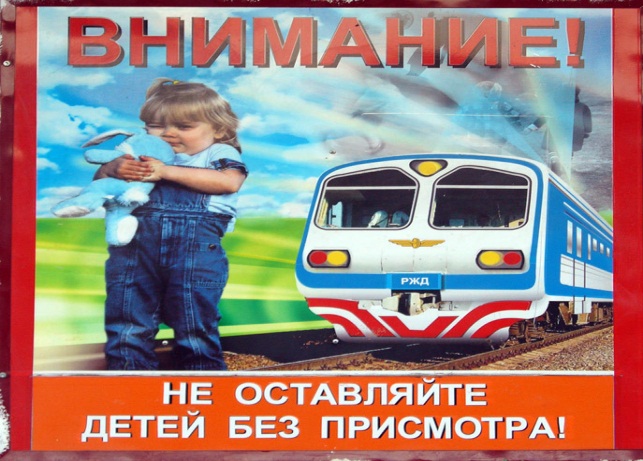 